EEA 									02 March 2016Climate-ADAPT „Research projects page submissions – Finalized projectsTemplate Project descriptionsName of projects: Tool-supported policy-development for regional adaptation (ToPDAd)Project logo: 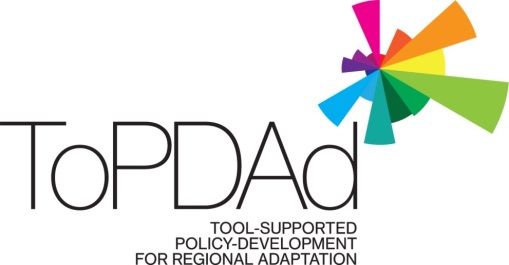 The Challenge: Full cost modelling of climate change adaptation is still underdeveloped. The need for better cost modelling has been acknowledged at both sector and macro-economic levels. The ToPDAd project has addressed this by the collaboration of economic modelling and decision support experts who have put their assessment tools into joint use to meet this challenge.Project objectives: ToPDAd developed the 'next generation tool set' for assessing the full costs (direct and indirect) of climate change impacts under different adaptation strategies and measures. As cost modelling of climate change adaptation varies significantly between sectors, three key sectors were chosen as study areas: energy, transport and tourism with focus on regional assessments of selected climate change trends and extreme events. The sector-level impact assessments were linked to macro-level assessments in order to provide harmonized economic conditions for the studies.Methodology: The ToPDAd methodology is an integrated approach to determine best strategies for businesses and regional governments to adapt to the expected medium term and long term changes in climate. The methodology consists of a phased approach integrating sectoral modelling and broader macro-economic assessments with principles from participative and robust decision making.ToPDAd partners' own software tools were exploited in the cost assessments. Different cost indices were computed, e.g. unit cost of production, GDP% change, etc. Such cost indicators where used as input information in two Demonstrations of adaptation decision support where the robustness of adaptation strategies were visualized in a novel way. The robustness visualization method is referred to as the Strategy Robustness Visualization Method (SRVM).Results: Several numerical cost indicators for the energy, transport and tourism cases were produced. ToPDAd interactive tool [http://topdad.services.geodesk.nl/en/web/guest/interactive-tool].Policy Brief #1. SECURING THE EU’S ENERGY FUTURE: Adapting our energy system to climate change.[http://www.topdad.eu/news/brief-of-topdads-results]Policy Brief #2. HOW WILL CLIMATE CHANGE AFFECT TOURISM FLOWS IN EUROPE? - Adaptation options for beach and ski tourists assessed by ToPDAd models. [http://www.topdad.eu/news/brief-of-topdads-results]Policy Brief #3. ADAPTATION AND RESILIENCE OF THE TRANSPORT SECTOR. [http://www.topdad.eu/news/brief-of-topdads-results]Project partners: Template FactsFunding instrument: Collaborative project funded by the EU 7th Framework Programme Start Date: 1.10.2012 End date: 31.9.2015Duration: 3 yearsProject coordinator: VTT Technical research Centre of Finland Ltd.Project website: www.topdad.euContact: Dr. Tony Rosqvist, VTT, Kemistintie 3, 02150 Espoo, Finland. Email: tony.rosqvist@vtt.fiFurther advice and contact:Examples of project sheets can be found at: http://climate-adapt.eea.europa.eu/research-projects In case of questions please contact Andreia Gonçalves Sousa (agsousa@fc.ul.pt).Participant organisation name Participant short name Country VTT  Technical Research 
Centre of FinlandVTT FI Center for International 
Climate and Environmental 
ResearchCICERONOCambridge Centre for Climate Change Mitigation Research4CMRUKJoanneum Research JRAT Transport & Mobility LeuvenTMLBEUniversity of East AngliaUEAUKInstitute for Transport Planning and SystemsETHCHFinnish Meteorological instituteFMIFIStichting Dienst Landbouwkundig Onderzoek AlterraNLInstitute of Economic Structures ResearchGWSDE